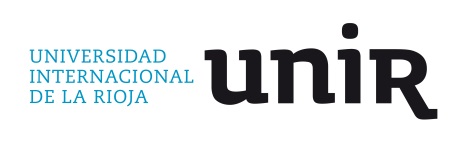 CARTA DE AUTORIZACIÓN DE DESPLAZAMIENTO Yo, D/Dª_____________________________ con DNI nº______________________ en mi calidad de___________________________ de la Facultad/Escuela de _________________________ de la Universidad Internacional de La Rioja (UNIR), autorizo a,D/Dª__________________________ con DNI nº _____________ en su calidad de ______________________de la Universidad Internacional de La Rioja (UNIR),A realizar la movilidad internacional solicitada bajo el Programa Erasmus+ STT para realizar un periodo de formación en la universidad o institución ________________________________ entre la fecha de salida  __ / ___/ 20___  y fecha de regreso __/ ___/ 20___  y acorde al programa de formación establecido en el Acuerdo de Movilidad que quedará firmado por ambas instituciones y por el solicitante.Durante este periodo de estancia, el docente seguirá desempeñando sus funciones docentes online en la universidad y garantiza que sus encargos docentes (o de gestión) quedan debidamente cubiertosCon fecha de _______/_________/ ______Firma del responsable							Firma del solicitante